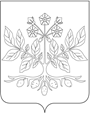 Совет джумайловского сельского поселения Калининский районРЕШЕНИЕот  22.04.2016г.                                                                                                           №78хутор ДжумайловкаО внесении изменений в решение Совета Джумайловского сельского поселения Калининского района от   26.04.2013 года № 147 «О денежном содержании выборного должностного лица и муниципальных служащих Джумайловского сельского поселения  Калининского района»В соответствии  с решением Совета муниципального образования Калининский район от  24  декабря 2015 года №61 «О бюджете Джумайловского сельского поселения образования Калининский район на 2016 год»,  Уставом Джумайловского сельского поселения Калининского района Совет Джумайловского сельского поселения Калининского района  р е ш и л:	1. Внести в решение Совета муниципального образования Калининский район от  26.04.2013  года №147     «О денежном содержании выборного должностного лица и муниципальных  служащих Джумайловского сельского поселения Калининского района» следующие изменения:	1.1. Приложение №1   изложить в новой редакции согласно приложению №1.	1.2. Приложение №2 изложить в новой редакции согласно приложению №2  .	2. Решение  вступает в силу в силу со дня его официального опубликования, но не ранее 1 мая 2016 года.Глава Джумайловского сельского поселенияКалининского района                                                                    Е.И.Краснопюр                                                                 Приложение №1                                                                 к решению Совета Джумайловского                                                                  сельского поселения                                                                  Калининского района                                                                   						        от 22.04.2016г  № 78Размерыдолжностных окладов и ежемесячного денежного поощрения выборного должностного лица и муниципальных служащих Джумайловского сельского поселения Калининского районаНачальник финансового отделаДжумайловского сельского поселения                                          Т.И.Беляева                                             	                   Приложение № 2 к решению						                             Совета Джумайловского сельского                                                                 поселения Калининского района				                          «О денежном содержании                                                                    выборного должностного лица                                                                и муниципальных служащих                                                                  в Джумайловском сельском поселении»                                                                 от 22.04.2016г. № 78Размеры окладов и классный чин муниципальных служащих муниципального образования Калининский районНачальник финансового отдела                                               Т.И.БеляеваНаименование должностиДолжностнойоклад(рублей в месяц)Ежемесячное Денежное поощрение (должностных окладов)Глава муниципального образования59484.0Начальник общего отдела 45091.6Наименование классного чинаОклад за классный чин (рулей в месяц)Муниципальный советник 1 класса2961Муниципальный советник 2 класса2761Муниципальный советник 3 класса2562Советник муниципальной службы 1 класса2281Советник муниципальной службы 2 класса2079Советник муниципальной службы 3 класса1880